Пояснительная записка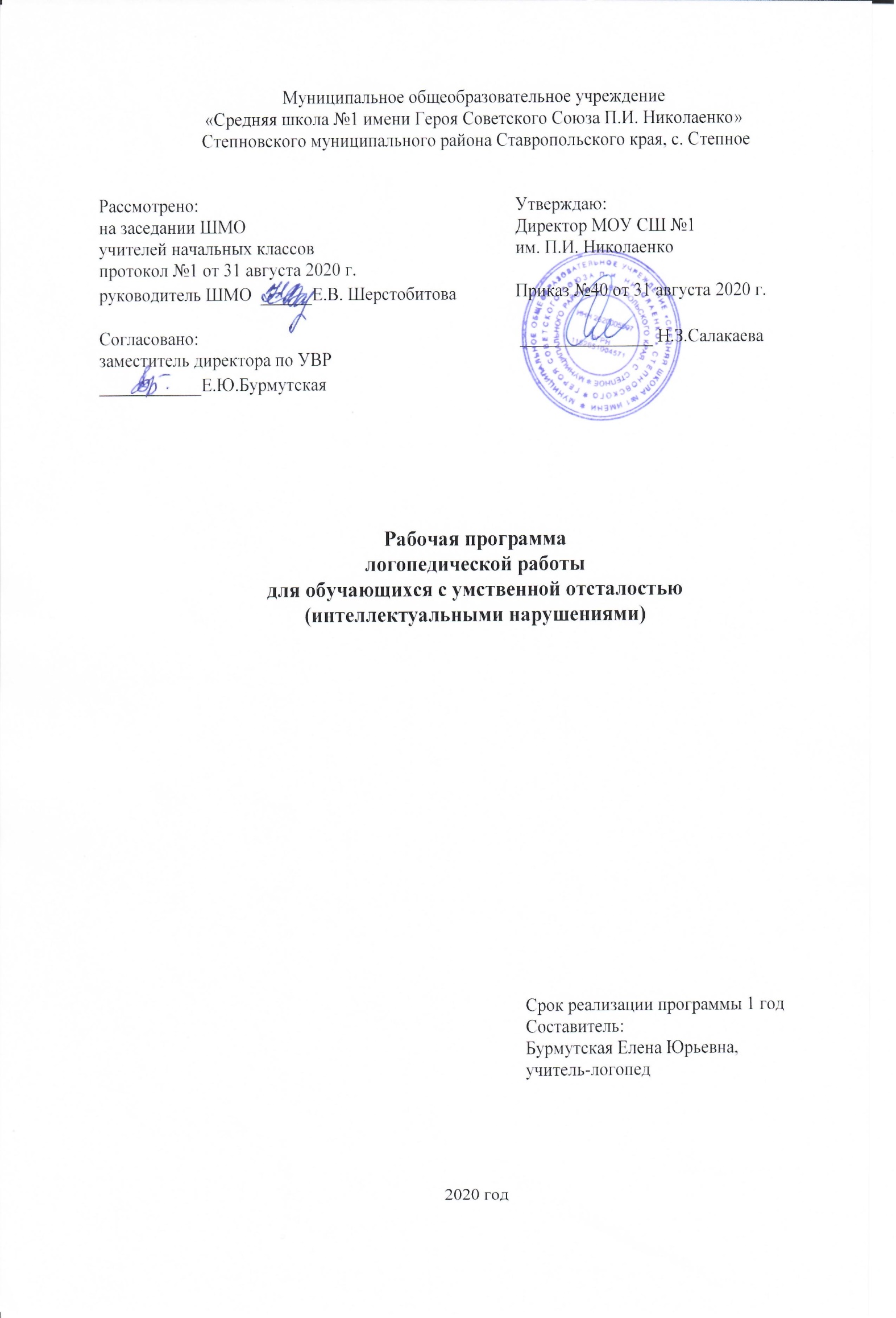 Рабочая программа по коррекции системного недоразвития речи, адаптированная для обучения лиц с ограниченными возможностями здоровья с учётом особенностей их психофизического развития, индивидуальных возможностей и при необходимости обеспечивающая коррекцию нарушений развития и социальную адаптацию указанных лиц составлена на основании следующих нормативно-правовых документов:Нормативные акты и учебно-методические документы, на основе которых разработана данная программа:Нормативные акты и учебно-методические документы, на основе которых разработана данная программа:Федерального Закона от 29 декабря 2012 года № 273-ФЗ «Об образовании в Российской Федерации»Письмо Министерства образования и науки РФ от 18.04. 2008 № АФ-150/06  «О  создании  условий  для  получения  образования детьми  с  ограниченными  возможностями  здоровья  и  детьми-инвалидами»;  Приказ Министерства образования и науки РФ от 30 августа 2013 г.№ 1015"Об утверждении Порядка организации и осуществления образовательной деятельности по основным общеобразовательным программам - образовательным программам начального общего, основного общего и среднего общего образованияПисьмо Министерства  образования и науки Российской  Федерации   № ВК-452/07 от 11.03.16Приказы Министерства образования и науки РФ № 1598 и 1599 от 19 декабря 2014 г. Об утвержении ФГОС НОО для обучающихся с ОВЗПостановление  Главного государственного санитарного врача Российской Федерации от 29 декабря 2010 г. N 189 г. Москва "Об утверждении  СанПиН  2.4.2.2821-10  "Санитарно-эпидемиологические  требования  к  условиям  и  организации обучения в общеобразовательных учреждениях".Постановление Главного государственного санитарного врача РФ от 10 июля 2015 г. № 26 «Об утверждении СанПиН 2.4.2.3286-15 «Санитарно-эпидемиологические требования к условиям и организации обучения и воспитания в организациях, осуществляющих образовательную деятельность по адаптированным основным общеобразовательным программам для обучающихся с ограниченными возможностями здоровья».Устав школыЦели и задачи программыЦель программы – коррекция дефектов устной и письменной речи обучающихся, способствующей успешной адаптации в учебной деятельности и дальнейшей социализации детей логопатов.Основные задачи программы:Создать условия для формирования правильного звукопроизношения и его закрепление на словесном материале исходя из индивидуальных особенностей обучающихся.Развивать артикуляционную моторику, фонематические процессы, грамматический строй речи через коррекцию дефектов устной и письменной речи.Обогащать и активировать словарный запас детей, развивать коммуникативные навыки посредством повышения уровня общего речевого развития детей.Создать условия для коррекции и развития познавательной деятельности обучающихся (общеинтеллектуальных умений, учебных навыков, слухового и зрительного восприятия, памяти, внимания, фонематического слуха) и общей координации движений, мелкой моторики.Методологические и теоретические основы программыКак и любая программа, рабочая программа логопедических занятий для обучающихся с легкой степенью умственной отсталости (интеллектуальной недостаточностью), имеет под собой методологические и теоретические основания. В качестве одного из таких оснований могут выступать принципы, определяющие построение, реализацию программы и организацию работы по ней:-гуманизма – вера возможности ребёнка, субъективного, позитивного подхода;- системности – рассмотрения ребёнка как целостного, качественного своеобразного, динамично развивающегося субъекта; рассмотрение его речевых нарушений во взаимосвязи с другими сторонами психического развития;- реалистичности – учёта реальных возможностей ребёнка и ситуации, единства диагностики и коррекционно-развивающей работы;- деятельностного подхода-опоры коррекционно-развивающей работы на ведущий вид деятельности, свойственный возрасту;- индивидуально-дифференцированного подхода -  изменение содержания, форм и способов коррекционно-развивающей работы в зависимости от индивидуальных особенностей ребёнка, целей работы;- системного подхода – взаимосвязь коррекционно-развивающих действий на звукопроизношение, фонематические процессы, лексику и грамматический строй речи.Не менее важными методологическими основами и теоретическими предпосылками для создания данной программы явились зарекомендовавшие себя в науке разработки научных представлений о различных формах речевых нарушений и создание эффективных методик их преодоления Р.Е. Левиной, Р.И. Лалаевой, Ф.А. Рау и др., которые базируются на учении Л.С. Выготского, А.Р. Лурии и А.А. Леонтьева о сложной структуре речевой деятельности. Учитывая специфику образовательного процесса обучающихся, имеющих дефект интеллектуального развития, при создании использовались материалы исследований в сфере дефектологии и психологии С. Я. Рубинштейн, М.С Певзнер. Организация работы по программеКоррекция нарушений речи обучающихся с интеллектуальной недостаточностью требует организации специальной логопедической работы.В начале учебного года учитель-логопед планирует работу на год. На основании материалов обследования обучающихся составляет индивидуальные планы занятий, а также перспективные планы для каждой группы обучающихся. В конце учебного года учитель-логопед составляет отчет о работе, проделанной за год.Нарушения речи у умственно отсталых детей носят системный характер, они затрагивают как фонетико - фонематическую, так и лексико – грамматическую стороны речи. Поэтому логопедическое воздействие направлено на речевую систему в целом, а не только на какой-то один изолированный дефект. Кроме того, весь процесс логопедической работы направлен на формирование мыслительных операций анализа, синтеза, сравнения, абстрагирования, обобщения. Особенностями логопедической работы в коррекционной школе являются максимальное включение анализаторов и использование максимальной и разнообразной наглядности.      Коррекцию нарушений речи (особенно нарушений звукопроизношения) учитель-логопед увязывает с общим моторным развитием и развитием тонкой ручной моторики ребенка. Учитывая тесную связь в развитии ручной и артикуляторной моторики, в логопедические занятия включены упражнения тонких движений рук, задания по оречевлению действий, элементы логопедической ритмики. Содержание логопедической работы  находится в соответствии с программой обучения грамоте, изучения родного языка. Логопедическая работа  подготавливает обучающихся к усвоению программы по русскому языку, поэтому содержание логопедической работы строится с учетом программы по русскому языку. При этом цели и задачи логопедической работы (практическое овладение языком) иные, чем цели и задачи уроков русского языка (осознание и анализ языковых явлений).       В связи с тем, что старые условно – рефлекторные связи у умственно отсталых детей очень консервативны, необходимо тщательно отрабатывать этапы закрепления правильных речевых навыков. Частая повторяемость логопедических упражнений, но с включением элементов новизны по содержанию и по форме, характерна для логопедической работы в коррекционной школе. Учитывая быструю утомляемость умственно отсталых детей, необходимо проводить частую смену видов деятельности, переключения ребенка с одной формы работы на другую. Так как нарушения речи у умственно отсталых детей носят стойкий характер, логопедическая работа в нашей школе осуществляется в более длительные сроки, чем работа с нормальными детьми. В начале учебного года обследуются все вновь принятые дети и обучающиеся, занимавшиеся у логопеда в предыдущем году и оставленные для продолжения обучения (с целью выявления состояния речи к началу учебного года). Устная и письменная речь обучающихся, выявленных при первичном обследовании, подробно изучается в условиях индивидуального обследования традиционными логопедическими приемами. Данные индивидуального обследования записываются в речевую карту. Основным критерием при зачислении на занятия является характер речевого нарушения и его значение для успеваемости, общения ребенка. Занятия группой обучающихся 4 класса проводятся 3 раза в неделю.Количество часов указанных в программе примерное и может варьироваться в зависимости от речевого дефекта и степени усвоения материала детьми.Работа по исправлению речевых нарушений строится с учётом возрастных особенностей, программы по русскому языку и особенностей речевого дефекта обучающихся. Эффективность логопедических занятий и перенос  полученных навыков в учебную обстановку значительно повышается, если используется дидактический материал в соответствии с темой программы, которая изучается в классе.  Лексический материал обогащается трудовой лексикой используемой на уроках трудового обучения.В структуру занятия может входить:- упражнения для развития артикуляционной моторики;- упражнения для развития общей координации движений и мелкой моторики пальцев рук;- дыхательная гимнастика;Коррекция произношения, автоматизация и дифференциация звуков;Формирование фонематических процессов;- работа со словами, звуко-слоговой анализ слов;- работа над предложением, текстом;- обогащение и активизация словарного запаса.   Данная программа построена по цикличному принципу и предполагает повторение лексической тематики в каждом классе, на более высоком уровне: усложняется речевой материал, формы звукового анализа и синтеза.   На индивидуальные занятия отводится 20 минут на каждого обучающегося. Индивидуальные занятия проводятся с обучающимися, нуждающимися в постановке или коррекции звуков. Группы комплектуются по признаку однородности речевого нарушения. Наполняемость групп для логопедических занятий 2-4 обучающихся. При необходимости учитель-логопед производит перераспределение обучающихся по группам.  Учитель-логопед проводит работу в тесной связи с учителями, родителями, педагогом-психологом, медицинскими работниками и большое внимание уделяет работе по пропаганде логопедических знаний. При завершении логопедических занятий учитель-логопед инструктирует учителя о приемах доведения достигнутых навыков до полной автоматизации в условиях класса и во внеурочное время. В системе коррекционной работы по преодолению всех видов речевых нарушений полезны занятия по логопедической ритмике. Основным материалом для таких занятий являются разнообразные речедвигательные, музыкально–ритмические и другие упражнения.При умственной отсталости нарушаются все компоненты речи: её фонетико-фонематическая сторона, лексика, грамматический строй, связная речь. При умственной отсталости нарушаются все компоненты речи: её фонетико-фонематическая сторона, лексика, грамматический строй, связная речь. Нужно отметить, что в школу поступают дети с двуязычием или дети совсем не знающие русского языка, у которых возникают большие трудности в процессе обучения. Встречаются трудности в произношении, в письме.Кроме выявленных специфических ошибок, соотносимых с определенным видом дисграфии, у детей при двуязычии отмечаются и другие, как характерные для недостаточно сформированного навыка правильного письма, так и свойственные только этим детям.Данная программа разработана с учетом последовательной поэтапной коррекции всех компонентов речевой деятельности.Коррекционная работа с обучающимися 4 класса проводится на фонематическом уровне. Задачей этого раздела является устранение фонематической дислексии, мнестической дислексии, акустической дисграфии и дисграфии, связанной с нарушением различных форм языкового анализа и синтеза. Программа включает разделы, направленные на формирование слогового и звукового анализа и синтеза слов, дифференциацию твёрдых и мягких согласных, звонких и глухих, свистящих и шипящих согласных, сонорных Р и Л, заднеязычных согласных, а также букв, имеющих оптической сходство. В 4 классе также проводится работа по устранению семантической дислексии.Коррекционная работа на лексическом уровне проводится в 4-5 классах и направлена на коррекцию аграмматической дислексии и дисграфии, и включает такие темы как: «Ударение», «Безударные гласные», «Формирование навыков морфемного анализа и синтеза слов».Коррекция нарушений чтения и письма.1. Обследование учащихся2. Повторение изученного во 2-3 классах:развитие анализа структуры предложения,развитие слогового анализа и синтеза,развитие фонематического анализа и синтеза,дифференциация твердых и мягких согласных,дифференциация звонких и глухих согласных,дифференциация фонем, имеющих акустико-артикуляционное сходство,обозначение мягкости согласных на письме.3. Дифференциация фонем, имеющих акустикоартикуляционное сходствоЗвуки Л, Л’. Буква Л. Звуки Р, Р/. Буква Р. Дифференциация Л-Р.Звук и буква К. Звук и буква X. Дифференциация К-Х.Звук и буква Г. Дифференциация Г-К-Х, Звук и буква 0.Звук и буква У. Дифференциация О-У.4. Устранение оптической дисграфии и дислексии.Дифференциация букв, имеющих кинетическое сходство П-Т, Б-Д, О-А.Приемы работы: развитие зрительного восприятия и узнавания зрительного гнозиса. Формирование буквенного гнозиса. Развитие зрительной памяти. Формирование пространственного восприятия, пространственных представлений, зрительно-пространственного анализа и синтеза.Устранение семантической дислексииКоррекционная работа на лексическом уровне. Ударение в слове. Схемы слого-ритмической структуры слов. Безударные гласные.Подведение итогов: написание детьми диктанта, логопедический утренник.Занятия проводятся групповые и подгрупповые. Основные требования к знаниям и умениям обучающихсяУчащиеся должны уметь:различать пары звуков, имеющих акустико-артикуляционное сходство,различать буквы, имеющие кинетическое сходство,ставить ударение,строить слоговую и побуквенную схему слова,выделять родственные слова из текста.Учащиеся должны знать:алфавит,название букв, парные звонкие и глухие согласные,твердые и мягкие согласные (гласные которые их образуют),как проверить  безударную гласную в корне слова,знать вопросы к словам (предметам, действиям и признакам).Качество речевого развития обучающихся определяются мониторингом, состоящим из диагностики следующих параметров: связная речь, словарь, грамматический строй речи, звуковая сторона речи, слоговая сторона речи, фонематические процессы, чтение, письмо.Календарно-тематическое планирование индивидуальных логопедических занятий с детьми, имеющими интеллектуальные нарушения (умственную отсталость)Кол-во часов в неделю по учебному плану – 2.Кол-во часов в год –56.Основные задачи реализации содержания:Формирование и развитие различных видов устной речи (разговорно-диалогической, описательно-повествовательной) на основе обогащения знаний об окружающей действительности. Обогащение и развитие словаря, уточнение значения слова, развитие лексической системности, формирование семантических полей. Развитие и совершенствование грамматического строя речи. Развитие связной речи. Коррекция недостатков письменной речи (чтения и письма).К концу обучения учащийся должен знать:- артикуляцию всех звуков родного языка, все буквы родного алфавита;- признаки гласных и согласных звуков;- твёрдые и мягкие согласные звуки и буквы, их обозначающие;- звонкие и глухие согласные звуки и буквы, их обозначающие;- термины: звук, буква, твёрдый, мягкий, звонкий, глухой.- основные цвета и оттенки;- геометрические фигуры;- схему собственного тела.К концу обучения учащийся должен уметь:- правильно артикулировать все звуки родного языка;- соотносить букву со звуком и наоборот;- различать твёрдые и мягкие согласные звуки;- различать звонкие и глухие согласные звуки;- подбирать слова на заданный звук;- объяснять значения слов паронимов;- дифференцировать смешиваемые звуки на всех этапах в устной и письменной речи;- определять положение звука по отношению к другим звукам;- различать основные и оттеночные цвета;- различать геометрические фигуры;- сравнивать предметы по величине;- ориентироваться в схеме собственного тела.Критерии оценивания различных видов работ:Программа предполагает без оценочную систему проведения занятийИспользуемая методическая литература:1. Выткалова Л.А., Краюшкина П.В. Развитие пространственных представлений у младших школьников. Волгоград «Учитель», 2009г2. Гайдина Л.И. Обухова Л.А. Логопедические упражнения. 1-4классы. М., «ВАКО», 2007г.3. Ефименкова Л.Н. Коррекция устной и письменной речи у младших школьников. М., «Владос» 2003г.4. Ивановская О.Г., Гадасина Л.Я. Логопедические занятия с детьми. С-П., «КАРО», 2003г.5. Картушина М.Ю. Конспекты занятий с детьми. М., «ТЦ Сфера», 2006г.6. Кобзарева Л.Г., Резунова М.П.. Юшина Г.Н., Перспективное планирование коррекции письма у детей с ОНР. Воронеж, 2012г.7. Лалаева Р.И. Логопедическая работа в коррекционных классах. М., «Владос» 1999г.8. Лапп Е.А., Хайрушева С.Ж. Развитие произвольной памяти у младших школьников. Волгоград, «Учитель», 2010г.9. Мазанова Е.В. Школьный логопункт: документация, планирование и организация коррекционной работы. М., «ГНОМ и Д», 2009г.10. Меттус Е.В., Литвинова А.В., и др. Логопедические занятия со школьниками 1-5 классов. С-П., «КАРО», 2008г.11. Мещерякова Н.П. и др. Коррекция письменной речи в начальной школе. Волгоград «Учитель», 2009г.12. Пожиленко Е.А. Волшебный мир звуков и слов. М., «Владос» 2003г.13. Рау Е.Ф., Рождественская В.И. Исправление недостатков произношения у школьников. М., «Просвещение», 1980г.14. Рыбина А.Ф. Коррекция звукопроизношения у детей. Волгоград, «Учитель», 2009г.15. Садовникова И.Н. Нарушения письменной речи и их преодоление у младших школьников. М., «Просвещение», 1999г.16. Ястребова А.В. Преодоление общего недоразвития речи. М., 1999г.№Темадатакол.часов1 ЧЕТВЕРТЬ (12ч.)1 ЧЕТВЕРТЬ (12ч.)Логопедическое обследование1/151Вводное занятие. Органы речи. Лето.12Развитие артикуляционной моторики.Школа. Школьные принадлежности13Развитие слухового восприятия14Развитие слухового внимания и памяти15Звуки речевые и неречевые16Развитие ручной и речевой моторики17Развитие зрительно-пространственных функций18Формирование временных представлений19Звук и буква А110Звук и буква У111Гласные звуки А, У112Звук и буква ОТранспорт12 ЧЕТВЕРТЬ (15 ч.)1Звуки С Сь. Буква СДикие животные12Осень13Звук и буква ШОсень. Перелётные птицы14Дифференциация С- ШПоздняя осень (предзимье)156Звук и буква «с, ш»Звук и буква «и»27Звук и буква «н»Зима и зимняя природа18Зима.19Звук и буква «л»Зима. Зимующие птицы11011Звук и буква «л»Новый год2121314Рассказ по картине «Зима»12121314Звук и буква «л»1215Рассказ по картине «Зимние забавы»13 четверть (18ч.)3 четверть (18ч.)3 четверть (18ч.)3 четверть (18ч.)12Транспорт. ПрофессииЗвук и буква Т23Дикие животные и птицыЗвук Ть, буква Т14Комнатные растенияЗвук и буква Р156Животные жарких странЗвук Р Рь. Буква Р27Хищные и травоядные животныеДифференциация Р-Л18ОдеждаДифференциация Ж -З19ОбувьДифференциация Ш - Ж110Посуда, виды и материалДифференциация К-Х111Чайная посудаЗвук и буква З112Этикет. Гости на пороге113Животные севераЗвук и буква З – Зь.114ВеснаЗвук и буква С-З115Составление рассказа по картине «Мамин праздник»11617Перелетные птицы218Составление рассказа по картине «Весна»14 четверть (11 ч.)4 четверть (11 ч.)4 четверть (11 ч.)4 четверть (11 ч.)12СтроительствоЗвук и буква Ж23РыбыДифференциация Ш-Ж14Физкультура и спортДифференциация Ж-З15Лес. Сад. Парк.Звук и буква Б16Времена годаДифференциация П-Б17Насекомые и паукиЗвук и буква Ц18Беседа о книгеДифференциация С-Ц19Откуда к нам пришел хлеб110Дифференциация Ш-Щ111Дифференциация Щ-Сь1Логопедическое обследование